23 апреля на базе МБОУ СОШ №18 состоялось расширенное заседание городского методического объединения учителей музыки и педагогов дополнительного образования. Вниманию зала была представлена литературно-музыкальная программа, посвящённая творчеству Александры Пахмутовой. В концертной программе принял участие преподаватель музыки МБОУ СОШ №3 Воловик Евгений Иванович. Он сыграл на баяне   произведения  Александры Пахмутовой. Учащиеся 8а класса МБОУ СОШ №3, преподаватель МХК Рулева Г.Д., заместитель директора по воспитательной работе Гутарева В.О. приняли участие в данном мероприятии.23 апреля на базе МБОУ СОШ №18 состоялось расширенное заседание городского методического объединения учителей музыки и педагогов дополнительного образования. Вниманию зала была представлена литературно-музыкальная программа, посвящённая творчеству Александры Пахмутовой. В концертной программе принял участие преподаватель музыки МБОУ СОШ №3 Воловик Евгений Иванович. Он сыграл на баяне   произведения  Александры Пахмутовой. Учащиеся 8а класса МБОУ СОШ №3, преподаватель МХК Рулева Г.Д., заместитель директора по воспитательной работе Гутарева В.О. приняли участие в данном мероприятии. Так же в концертной программе приняли участие преподаватели и учащиеся МБОУ СОШ №1, 12, 16, 20, ДДТ.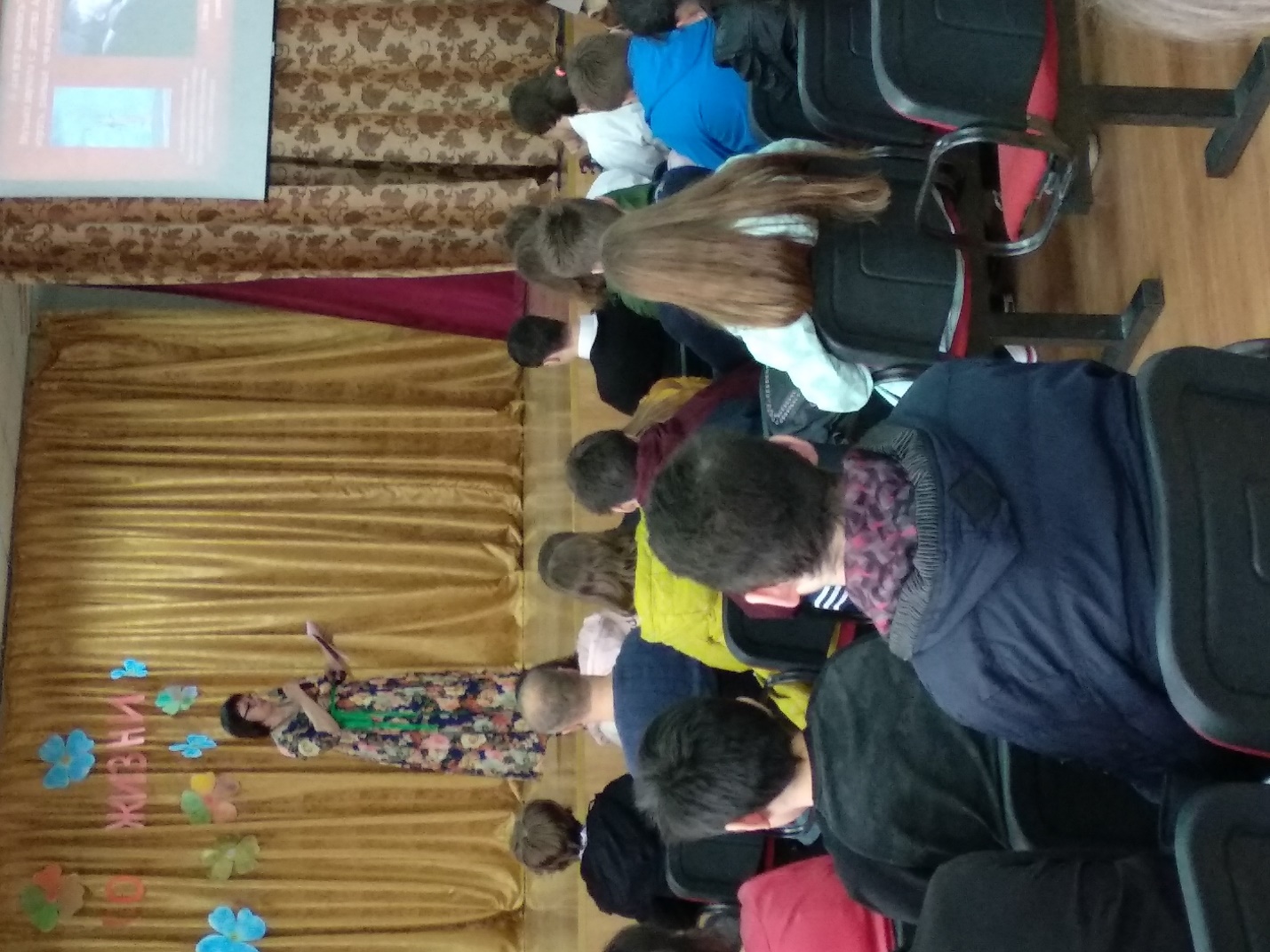 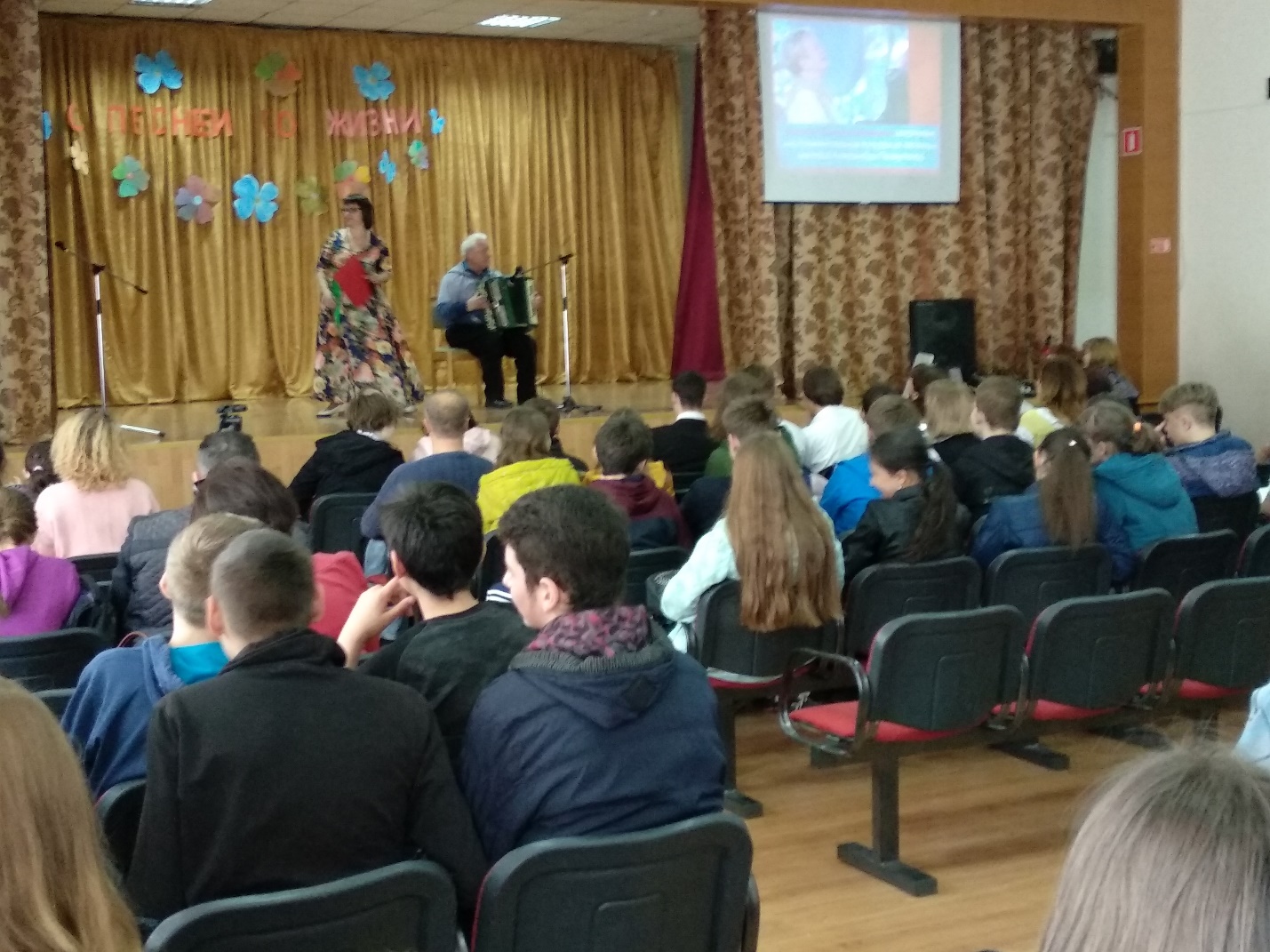 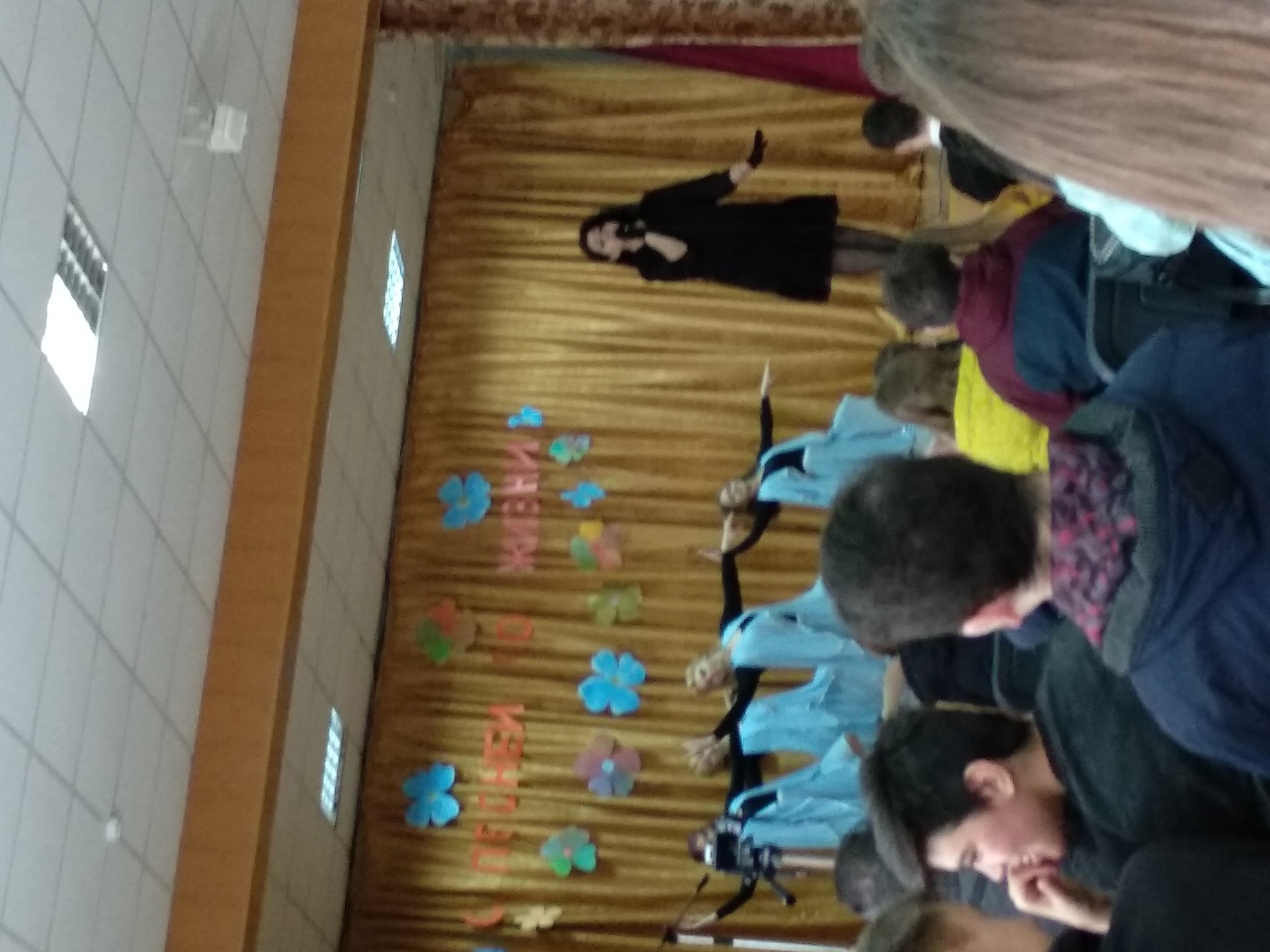 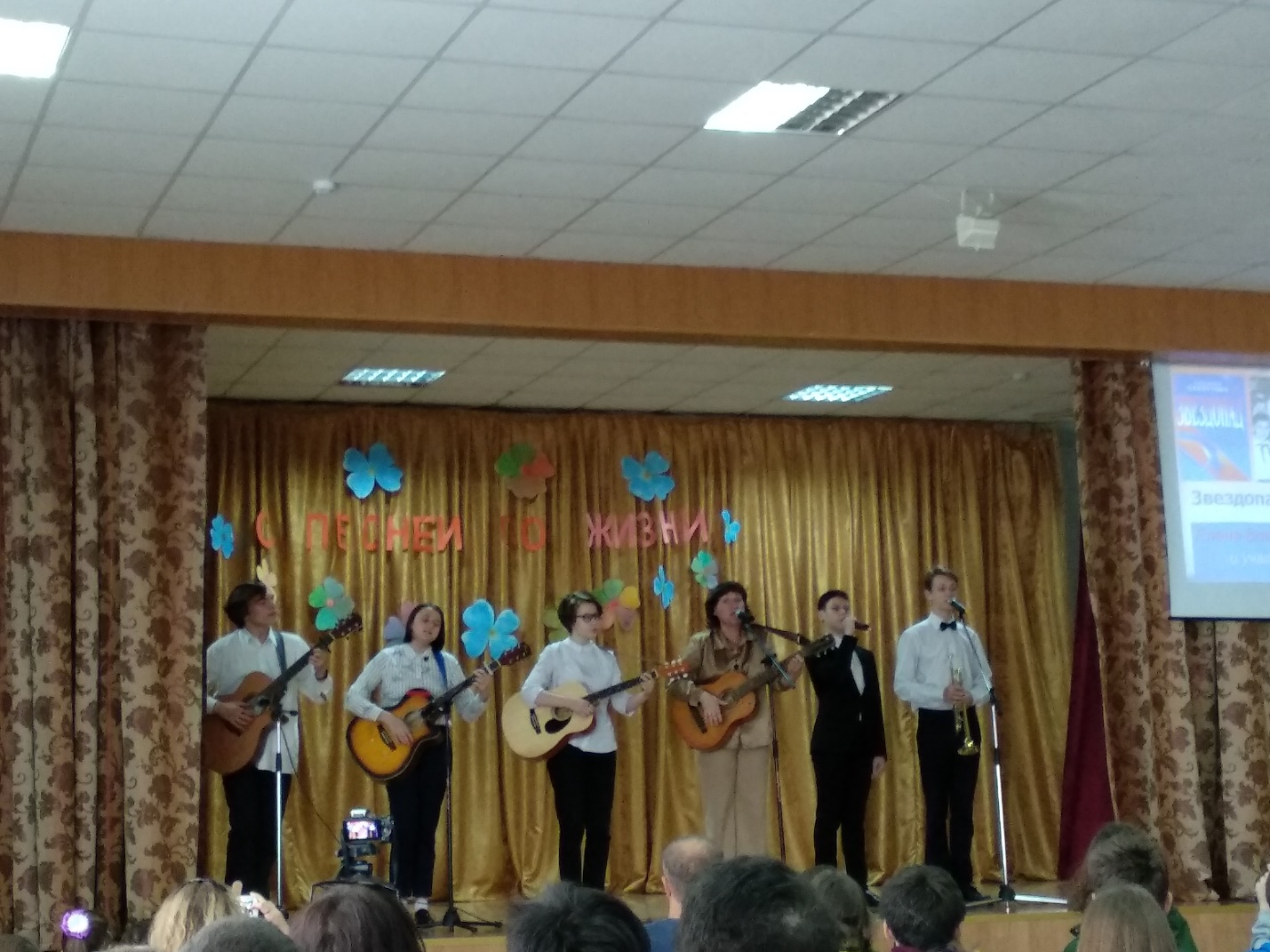 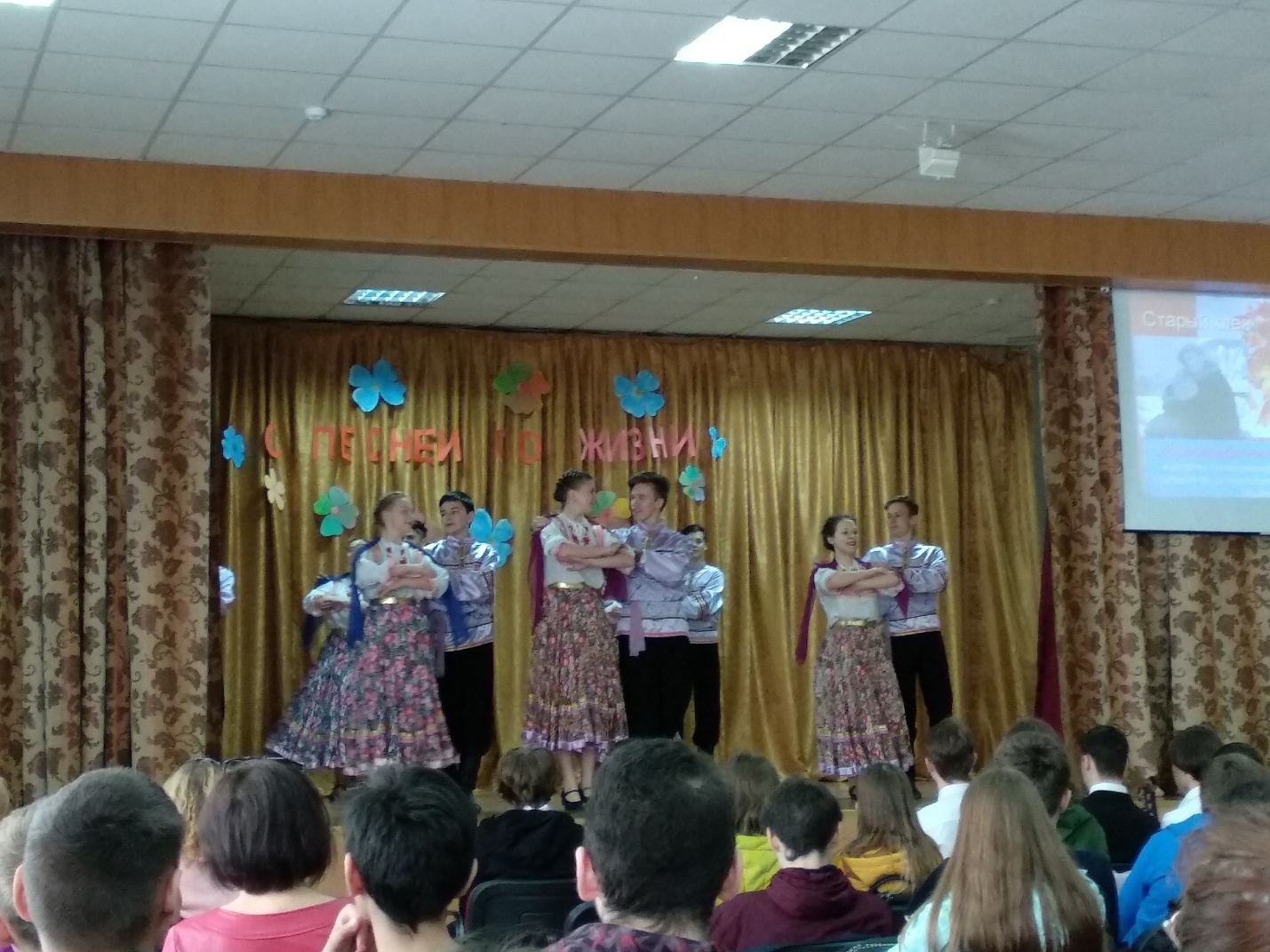 